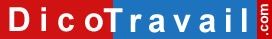 Lettre à utiliser s’il s’agit d’une première demandePrénom – Nom
Adresse
Code Postal – VilleNom de la Société
Adresse
Code postal – VilleLettre recommandée avec accusé de réception ou Lettre remise en main propre contre déchargeRemboursement de frais professionnelsLieu, Date,Madame, Monsieur,Le < date >, j’ai engagé des dépenses dans l’intérêt de l’entreprise pour les besoins de mon activité professionnelle.Le montant de ces dépenses s’est élevé à < montant >.Ces dépenses correspondent à des frais de < détaillez la nature des frais (repas …) >Ces frais répondent donc à la définition légale des frais professionnels.Éventuellement : De plus, comme le veut la loi, ils doivent m’être remboursés sur la base des frais réellement engagés.Je suis donc étonné que ces frais professionnels ne m’aient pas encore été remboursés.S’agissant à n’en pas douter d’un regrettable oubli, je vous demande de bien vouloir me rembourser ces frais sur ma prochaine fiche de paie.Je vous prie d’agréer, Madame, Monsieur, l’expression de mes salutations distinguées.SignatureLettre à utiliser si vous avez déjà demandé le remboursement de ces frais mais sans résultatPrénom – Nom
Adresse
Code Postal – VilleNom de la Société
Adresse
Code postal – VilleLettre recommandée avec accusé de réception ou Lettre remise en main propre contre décharge2ème demande de remboursement de frais professionnelsLieu, Date,Madame, Monsieur,Le < date > je vous ai fait remarquer que les frais professionnels que j’avais engagés dans le cadre de mon activité professionnelle ne m’avaient pas été payées.Je vous rappelle donc par la présente les motifs de ma précédente demande.Le < date >, j’ai engagé des dépenses dans l’intérêt de l’entreprise pour les besoins de mon activité professionnelle.Le montant de ces dépenses s’est élevé à < montant >.Ces dépenses correspondent à des frais de < détaillez la nature des frais (repas …) >Ces frais répondent donc à la définition légale des frais professionnels.Éventuellement: De plus, comme le veut la loi, ils doivent m’être remboursés sur la base des frais réellement engagés.Je vous demande donc une nouvelle et dernière fois de bien vouloir procéder au remboursement de ces frais sur mon prochain bulletin de paie.Si vous ne répondez pas à ma demande, je me verrais dans l’obligation de saisir le Conseil des Prud’hommes afin d’en demander le paiement ainsi que des dommages intérêts au titre du préjudice subi.Je vous prie d’agréer, Madame, Monsieur, l’expression de mes salutations distinguées.SignatureAVERTISSEMENT sur l'utilisation des modèles de lettresNous vous rappelons que le site Dicotravail.com ne donne aucun conseil personnalisé. Les modèles de lettres ne constituent pas une consultation juridique ni une rédaction réalisée en fonction de votre cas personnel. Ce qui implique qu’avant toute démarche pouvant avoir des conséquences, nous vous conseillons de recourir au conseil d'un avocat, le site Dicotravail.com ne saurait en aucun cas s’y substituer.Il en résulte que la responsabilité de l'auteur ne saurait être recherchée du fait de l'utilisation des modèles de lettres.Lettre de réclamation de remboursement de frais professionnels